COMMUNITY SOURCINGResponse Form For Community Choice Energy Programs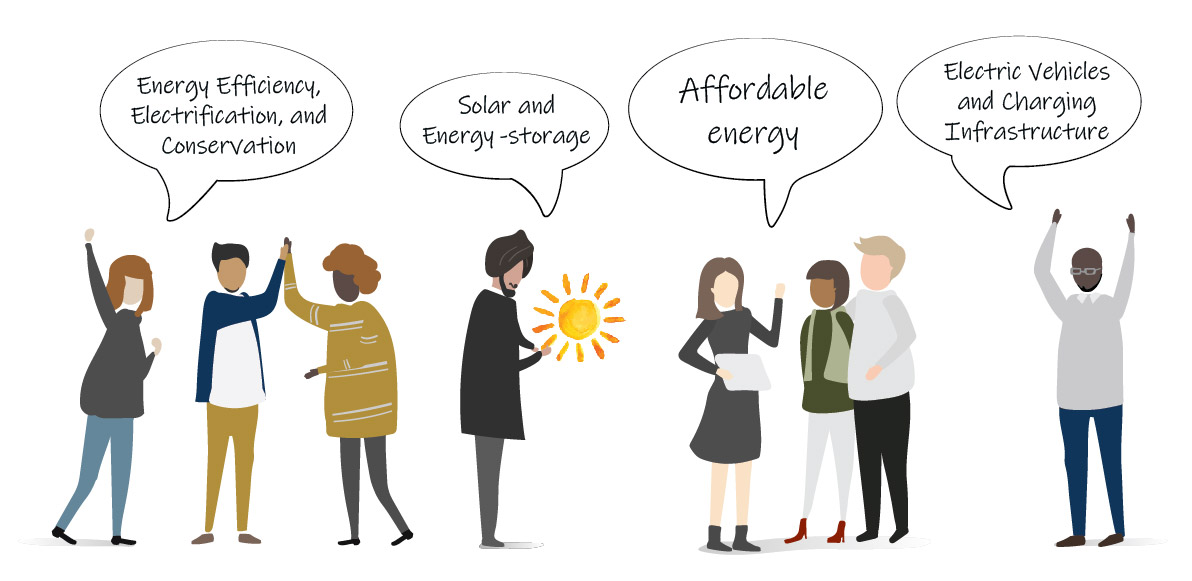 PROPOSALS will be accepted on an ongoing basis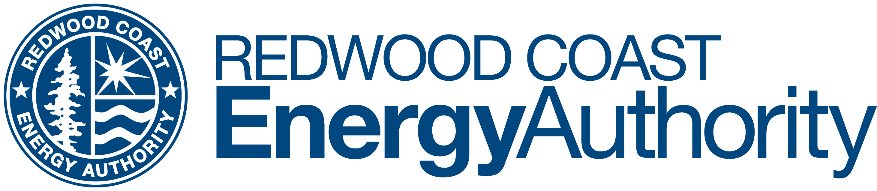 633 3rd Street, Eureka, CA 95501   |  (707) 382-7110 (Community Strategies Dept) Proposals should be limited to two pages, addressing all required sections as noted below, plus a maximum of three pages of supplementary material. Page count excludes your cover page. Your idea should be completely self-contained, with the intent that a reviewer can read and understand it in 15 minutes or less. As appropriate, RCEA will request additional information to more fully evaluate an idea.Cover PageProgram Description:Problem Statement:Program Scope:Include no less than the following:RCEA reference number CS 20-001 Clearly indicate company/individual name, address, and primary contact’s information (mailing address, phone numbers and email)Delete Instruction Box Prior Submitting to RCEABriefly describe the program concept and vision, how you would define success, the amount of time and estimated budget needed to fully realize that vision. If applicable, please document any match dollars that could be leveraged. Delete Instruction Box Prior Submitting to RCEAPlease discuss why this program is needed in our community and how it will address that need.Delete Instruction Box Prior Submitting to RCEADescribe the scope of the program. Please also include customer sector (e.g. residential, California Alternate Rates for Energy Program (CARE)-eligible, business), target participants and/or beneficiaries. Delete Instruction Box Prior Submitting to RCEA